SECTION 1     BASIC INFORMATION                                                                                  Vendor Type:   Supplier: Private Sector Co      Supplier: NGO        Supplier: Inter-Gov Org          Supplier: Other SECTION 1     BASIC INFORMATION                                                                                  Vendor Type:   Supplier: Private Sector Co      Supplier: NGO        Supplier: Inter-Gov Org          Supplier: Other SECTION 1     BASIC INFORMATION                                                                                  Vendor Type:   Supplier: Private Sector Co      Supplier: NGO        Supplier: Inter-Gov Org          Supplier: Other SECTION 1     BASIC INFORMATION                                                                                  Vendor Type:   Supplier: Private Sector Co      Supplier: NGO        Supplier: Inter-Gov Org          Supplier: Other SECTION 1     BASIC INFORMATION                                                                                  Vendor Type:   Supplier: Private Sector Co      Supplier: NGO        Supplier: Inter-Gov Org          Supplier: Other 
Women Owned Business:      No                  Yes    Percentage of Business Owned by Women ________%     
Women Owned Business:      No                  Yes    Percentage of Business Owned by Women ________%     
Women Owned Business:      No                  Yes    Percentage of Business Owned by Women ________%     
Women Owned Business:      No                  Yes    Percentage of Business Owned by Women ________%     
Women Owned Business:      No                  Yes    Percentage of Business Owned by Women ________%      Company Name: Company Name:Parent Company Name (if applicable)                                                                                                                                                                                       Web Site URL: (if applicable)Web Site URL: (if applicable) Street Address (No P.O. boxes)   Street Address (No P.O. boxes)   Street Address (No P.O. boxes)   Street Address (No P.O. boxes)   Street Address (No P.O. boxes)  City                                                           State/Province/County              Postal CodeCity                                                           State/Province/County              Postal CodeCity                                                           State/Province/County              Postal Code Country CountryContact Person (MAIN ADDRESS)TelephoneTelephoneFax E-mail Address Name:       Title:        SECTION 2A     BENEFICIARY BANKING INFORMATION SECTION 2A     BENEFICIARY BANKING INFORMATION SECTION 2A     BENEFICIARY BANKING INFORMATION SECTION 2A     BENEFICIARY BANKING INFORMATION SECTION 2A     BENEFICIARY BANKING INFORMATION SECTION 2A     BENEFICIARY BANKING INFORMATION SECTION 2A     BENEFICIARY BANKING INFORMATION Select your preferred method of payment:  Electronic Transfer (please complete information below)                                 Cheque (not available in the US)                                  	Select your preferred method of payment:  Electronic Transfer (please complete information below)                                 Cheque (not available in the US)                                  	Select your preferred method of payment:  Electronic Transfer (please complete information below)                                 Cheque (not available in the US)                                  	Select your preferred method of payment:  Electronic Transfer (please complete information below)                                 Cheque (not available in the US)                                  	Select your preferred method of payment:  Electronic Transfer (please complete information below)                                 Cheque (not available in the US)                                  	Select your preferred method of payment:  Electronic Transfer (please complete information below)                                 Cheque (not available in the US)                                  	Select your preferred method of payment:  Electronic Transfer (please complete information below)                                 Cheque (not available in the US)                                  	Bank Name:Bank Name:Branch Name:Branch Name:Branch Name:Branch Name:Branch Name:Street Address:  Street Address:  Street Address:  Street Address:  Street Address:  Street Address:  Street Address:  City                                                                      State/Province                                               Postal Code   	Country City                                                                      State/Province                                               Postal Code   	Country City                                                                      State/Province                                               Postal Code   	Country City                                                                      State/Province                                               Postal Code   	Country City                                                                      State/Province                                               Postal Code   	Country City                                                                      State/Province                                               Postal Code   	Country City                                                                      State/Province                                               Postal Code   	Country Account Name (name as it appears on bank account; must be the same as the institution/company name):Account Name (name as it appears on bank account; must be the same as the institution/company name):Account Name (name as it appears on bank account; must be the same as the institution/company name):Bank Account Currency    US$                                Other (PLEASE INDICATE)  ________Bank Account Currency    US$                                Other (PLEASE INDICATE)  ________Bank Account Currency    US$                                Other (PLEASE INDICATE)  ________Bank Account Currency    US$                                Other (PLEASE INDICATE)  ________Bank Account No. (enter with no punctuation, dots or dashes):Bank Account No. (enter with no punctuation, dots or dashes):Bank Account No. (enter with no punctuation, dots or dashes):Account Type:               Checking                               SavingsAccount Type:               Checking                               SavingsAccount Type:               Checking                               SavingsAccount Type:               Checking                               SavingsFor US banks only:  (9 digit routing)ACH :                              For US banks only:  (9 digit routing)ACH :                              For non-US banks: SWIFT code (8 or 11 characters)For non-US banks: SWIFT code (8 or 11 characters)For non-US banks: SWIFT code (8 or 11 characters)For non-US banks: SWIFT code (8 or 11 characters)For non-US banks: SWIFT code (8 or 11 characters)IBAN code (European Banks): Single Euro Payments Area-(Bank must be SEPA Member)IBAN code (European Banks): Single Euro Payments Area-(Bank must be SEPA Member)Sort Code (UK Banks - 6 digits)Sort Code (UK Banks - 6 digits)Sort Code (UK Banks - 6 digits)Sort Code (UK Banks - 6 digits)Sort Code (UK Banks - 6 digits)Transit  Code (Canadian Banks - 5 digit ) Transit  Code (Canadian Banks - 5 digit ) Branch ID (Canadian Banks – 9 digits):Branch ID (Canadian Banks – 9 digits):Branch ID (Canadian Banks – 9 digits):Branch ID (Canadian Banks – 9 digits):Branch ID (Canadian Banks – 9 digits):SECTION 2B     INTERMEDIARY / CORRESPONDENT BANK (if applicable)SECTION 2B     INTERMEDIARY / CORRESPONDENT BANK (if applicable)SECTION 2B     INTERMEDIARY / CORRESPONDENT BANK (if applicable)SECTION 2B     INTERMEDIARY / CORRESPONDENT BANK (if applicable)SECTION 2B     INTERMEDIARY / CORRESPONDENT BANK (if applicable)SECTION 2B     INTERMEDIARY / CORRESPONDENT BANK (if applicable)SECTION 2B     INTERMEDIARY / CORRESPONDENT BANK (if applicable)Name of Bank : Name of Bank : Name of Bank : Name of Bank : Address of Bank:                                                  Address of Bank:                                                  Address of Bank:                                                  Bank Account No.:   (of beneficiary bank with intermediary bank)                                                               Bank Account No.:   (of beneficiary bank with intermediary bank)                                                               Bank Account No.:   (of beneficiary bank with intermediary bank)                                                               Bank Account No.:   (of beneficiary bank with intermediary bank)                                                               SWIFT Code (8 or 11 characters): SWIFT Code (8 or 11 characters): FED WIRE NO. (US banks only)I, ______________________, certify that I am an authorized signatory of _________________________ (institution), and confirm that the information above is correct.Signature:  ____________________________________________                                                                                                                                                                                                                                                                                                                                                                                              I, ______________________, certify that I am an authorized signatory of _________________________ (institution), and confirm that the information above is correct.Signature:  ____________________________________________                                                                                                                                                                                                                                                                                                                                                                                              I, ______________________, certify that I am an authorized signatory of _________________________ (institution), and confirm that the information above is correct.Signature:  ____________________________________________                                                                                                                                                                                                                                                                                                                                                                                              I, ______________________, certify that I am an authorized signatory of _________________________ (institution), and confirm that the information above is correct.Signature:  ____________________________________________                                                                                                                                                                                                                                                                                                                                                                                              I, ______________________, certify that I am an authorized signatory of _________________________ (institution), and confirm that the information above is correct.Signature:  ____________________________________________                                                                                                                                                                                                                                                                                                                                                                                              I, ______________________, certify that I am an authorized signatory of _________________________ (institution), and confirm that the information above is correct.Signature:  ____________________________________________                                                                                                                                                                                                                                                                                                                                                                                              I, ______________________, certify that I am an authorized signatory of _________________________ (institution), and confirm that the information above is correct.Signature:  ____________________________________________                                                                                                                                                                                                                                                                                                                                                                                              SECTION 3      UN INFORMATION (For UN Women Internal Use only) SECTION 3      UN INFORMATION (For UN Women Internal Use only) SECTION 3      UN INFORMATION (For UN Women Internal Use only) SECTION 3      UN INFORMATION (For UN Women Internal Use only) SECTION 3      UN INFORMATION (For UN Women Internal Use only) SECTION 3      UN INFORMATION (For UN Women Internal Use only) SECTION 3      UN INFORMATION (For UN Women Internal Use only) Requesting Person:Date: 
     Date: 
     Date: 
     Date: 
     Atlas Vendor No : Atlas Vendor No : First Name / Last Name/ExtensionFirst Name / Last Name/ExtensionFirst Name / Last Name/ExtensionFirst Name / Last Name/ExtensionFirst Name / Last Name/ExtensionI hereby certify that I have performed the actions required in accordance with the Vendor Creation Guidelines and the Internal Vendor ChecklistBuyer Name: _________________________________ Buyer Signature: ____________________________________________Date: _________________Office: _______________________________________ Regional Office/HQ: _________________________________________I hereby certify that I have performed the actions required in accordance with the Vendor Creation Guidelines and the Internal Vendor ChecklistBuyer Name: _________________________________ Buyer Signature: ____________________________________________Date: _________________Office: _______________________________________ Regional Office/HQ: _________________________________________I hereby certify that I have performed the actions required in accordance with the Vendor Creation Guidelines and the Internal Vendor ChecklistBuyer Name: _________________________________ Buyer Signature: ____________________________________________Date: _________________Office: _______________________________________ Regional Office/HQ: _________________________________________I hereby certify that I have performed the actions required in accordance with the Vendor Creation Guidelines and the Internal Vendor ChecklistBuyer Name: _________________________________ Buyer Signature: ____________________________________________Date: _________________Office: _______________________________________ Regional Office/HQ: _________________________________________I hereby certify that I have performed the actions required in accordance with the Vendor Creation Guidelines and the Internal Vendor ChecklistBuyer Name: _________________________________ Buyer Signature: ____________________________________________Date: _________________Office: _______________________________________ Regional Office/HQ: _________________________________________I hereby certify that I have performed the actions required in accordance with the Vendor Creation Guidelines and the Internal Vendor ChecklistBuyer Name: _________________________________ Buyer Signature: ____________________________________________Date: _________________Office: _______________________________________ Regional Office/HQ: _________________________________________I hereby certify that I have performed the actions required in accordance with the Vendor Creation Guidelines and the Internal Vendor ChecklistBuyer Name: _________________________________ Buyer Signature: ____________________________________________Date: _________________Office: _______________________________________ Regional Office/HQ: _________________________________________Document Required  Document Required  1.Vendor Profile Form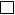 2.Supplier Business Registration Certificate3.Evidence of Banking Information - please submit one of the following:3.1Copy of bank book or bank statement showing bank name; account number and account holder name which must be identical with vendor name and must be signed to certified true copy3.2Certified invoice with banking information as submitted on the vendor form3.3Certified letter on banking information issued by own business entity together with a copy of company affidavit (if name is different from signed contract)3.4In absence of supporting document on banking detail in 3.1-3.2, information provided by an authorized person with signature certifying that the information is authentic together with a copy of company affidavit is acceptableNote:Confirm with your bank and check the box if the bank is a member of the “Single Euro Payments Area-SEPA which is mandatory for all European bank account holder/company requesting International Payment Transfer via Electronic Funds Transfer4Copy of VAT/TAX registration certificate (where applicable)5Evidence of women ownership, e.g. share ledger, official registration certificate, or similar document that contains information about the ownership (only applicable if “Yes” box is checked in Section 1)Pre-requisites for Eligibility1. By filling and submitting a signed vendor registration form, the Vendor (entity/firm) declares the following:a. Vendor is not in the list of entities/firms or associated with a company or individual, under procurement prohibition by the United Nations, including but not limited to prohibitions derived from the Compendium of United Nations Security Council Sanctions Lists, available at: https://www.un.org/sc/suborg/en/sanctions/un-sc-consolidated-list; b. Vendor is not currently removed or suspended by the United Nations, or other UN agencies (including the World Bank);c. Vendor is not under formal investigation, nor has been sanctioned within the preceding three (3) years by any national authority of a United Nations Member State for engaging or having engaged in proscribed practices, including but not limited to: corruption, fraud, coercion, collusion, obstruction, or any other unethical practice.d. Vendor has not declared bankruptcy, are not involved in bankruptcy or receivership proceedings, and there is no judgment or pending legal action against them that could impair their operations in the foreseeable future;e. Vendor does not employ, or anticipate employing, any person(s) who is, or has been a UN staff member within the last year, if said UN staff member has or had prior professional dealings with the Vendor in his/her capacity as UN staff member within the last three years of service with the UN, (in accordance with UN post-employment restrictions published in ST/SGB/2006/15, available at: http://www.un.org/ga/search/view_doc.asp?symbol=ST/SGB/2006/15&Lang=E;f. Vendor undertakes not to engage in proscribed practices (including but not limited to: corruption, fraud, coercion, collusion, obstruction, or any other unethical practice), with the UN or any other party, and to conduct business in a manner that averts any financial, operational, reputational or other undue risk to the UN;g. Vendor abides by the UN Supplier Code of Conduct which sets forth the expectations of all suppliers with whom the UN Women and, in general, all UN agencies do business.2. In the case that a Vendor’s situation changes with regard to any of the above listed statements and provided information, the Vendor shall immediately inform UN Women details of the changes and UN Women will advise on required procedures to re-validate vendor status.  Non-compliance with these requirements will automatically render the Vendor ineligible.Enquiries can be submitted via email to: procurement.info@unwomen.org    